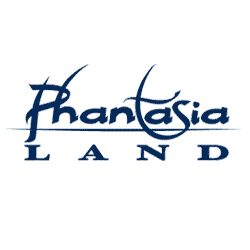 Beste badmintonners en/of ouders, Op zondag 8 oktober vindt onze jaarlijkse uitstap plaats. We gaan dit jaar naar…. Phantasialand in Duitsland. We spreken zondag 8 oktober af aan het gemeentehuis van Vrasene om 7u25. We zullen rond 20u30 terug zijn. Voor slechts €30 beleven we een onvergetelijke dag.Wat nemen we mee?Paspoort of voor de jongsten KIDS-ID (verplicht mee te hebben!)Regenjas/zonnecrème (we hopen natuurlijk op goed weer)Lunchpakket & drinkenEventueel een beetje zakgeld (om ‘s avonds iets te kunnen eten.)Om in te schrijven voor deze uitstap stuur je voor woensdag 27 september een mail naar Lisanne: lisanne.vennens@gmail.com  of via sms naar het nummer 0468 18 26 22. We vragen jullie ook om de 30 euro over te schrijven op het rekeningnummer: BE49 7510 0442 6371 met de vermelding ‘Phantasialand’ en het aantal personen en de volledige naam van het lid/leden. Pas dan ben je definitief ingeschreven. Hopelijk tot dan!Groeten Het GSF Vrasene bestuur